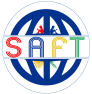 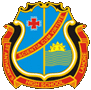 Syllabus for Class 3 Session 2022 – 2023Syllabus ASubjectTopicsEnglish Radiant Reading: The Shining Hour(Content No 1,3,4,5,6,37)Language Tree 3:(Unit No 1,2,3)reading,  comprehension, punctuation,(simple present tense, subject-verb agreement, simple past: negative/interrogative forms, parts of speech: nouns, verbs, adjectives, Subject/object pronouns, plural forms of nouns)My Cursive writing: (Revision: Three Letter words)Treasure Island: (Chapter No 1,2)Story telling: Once a weekDictation/Spelling Reference to Context.  Characters and their comparisonاُردودرسی کتاب  "سدا بہار "(اسباق  اور نظموں کی پڑھائی ، تمام مشقی سوالات ، جملے، مشق میں موجود    قواعد ،کالم    اور گرائمر کے تمام سوالات کروائے جائیں گے۔)1۔حمد (نظم)2۔  رمضان اور عیدالفطر3۔ میں بھی لوگوں کے کام آؤں گا 4۔  علاقائی کھیلپیراماؤنٹ اُردو لکھائی سِلسِلہ (حصّہ سوئم)تخلیقی لکھائی  " جماعت سوئم میں میرا پہلا دِن" پرنسپل کے نام  بیماری کی درخواستصفحہ نمبر  1-10ہفتے میں ایک بار   اِملّاکروائی جائے  گی۔ہفتے میں ایک بار قصہ گوئی کروائی جائے گی۔ اُستاد کی رہنمائی میں ہفتے میں ایک بار تفہیمی عبارت کی پڑھائی کے بعد  اس سے متعلقہ سوالات  کے جوابات دینے کی مشق کروائی جائے گی۔MathematicsChapter 1: Whole numbersChapter 2: Number OperationsMental MathComputerChapter 1:Parts of a computerChapter 2:Hardware and Softwareواقفیتِ عامہسبق نمبر 1 وسائل اور ان کی اقسامسبق نمبر 2 مادہسبق نمبر 3 قدرتی وسائل کا تحفظArtObserve and paint a flowerDrawing of a birdPaper CollageRecycle and createScenery اِسلامیاتناظرہ: دوسرا سپارہحفظ: سورۃ النصرتوحید کا تعارف،  نبوت و رسالت،  کلمہ شہادت،  ازان